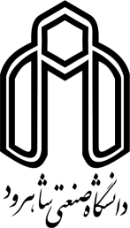 درخواست کسر از محل گرنت جهت انجام خدمات آزمایشگاهیمسئول محترم آزمایشگاه ..................با سلام، احتراماً به استحضار میرساند اینجانب ........................................... عضو هیئت علمی با شماره ملی.............................................. موافقت خود را برای کسر مبلغ ....................................... ریال از محل گرنت خویش برای استفاده از خدمات آزمایشگاهی فوق اعلام میدارم. لذا خواهشمند است اقدامات لازم را مبذول فرمایید. اینجانب دارای اعتبار طرح تخفیف در شبکه آزمایشگاهی فناوری های راهبردی می باشم و موافقت خود را  برای استفاده از آن اعلام میدارم.                                                                                                                                        امضاء مشخصات و امضاء عضو محترم هیات علمی مورد تایید دانشکده .................................... می باشد.                                                                                                                                        مهر دانشکدهبا سلام، احتراماً به استحضار می رساند خدمات آزمایشگاهی فوق، انجام و نتیجه آن در تاریخ ............................ تحویل نامبرده گردید. خواهشمند است اقدامات لازم را مبذول فرمائید.مبلغ ................................. ریال از اعتبار شبکه آزمایشگاهی فناوری های راهبردی استفاده شد.                                                                                                                                   کارشناس آزمایشگاه..................                                                                                                                                                     امضاء معاونت محترم پژوهش و فناوریباسلام، احتراماً خواهشمند است دستور فرمایید مبلغ .................................. ریال از گرنت آقا/خانم ............................................ کسر و به حساب درآمدهای اختصاصی دانشگاه واریز گردد.                                                                                                                                       رئیس آزمایشگاه مرکزی                                                                                                                                                     امضاءنام و نام خانوادگی دانشجوشماره دانشجوییکد ملی دانشجونام و نام خانوادگی استاد راهنمادانشکدهدانشکدهعنوان آزمایشگاهکارشناس آزمایشگاهکارشناس آزمایشگاهنوع خدماتتعرفه(ریال)تعدادجمع(ریال)سهم مشتری درصورت استفاده از تخفیف شبکهجمع کلجمع کلجمع کل